Modèle à adapter n°05-G-MOD5 - CDG 53 – (mai 2022)Délibération n°_____ sur le temps de travail (1607 heures)Le conseil municipal (le conseil d’administration)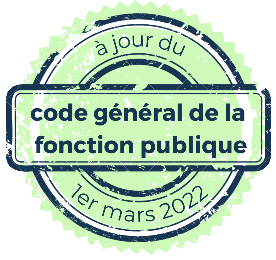 Vu le code général des collectivités territoriales ;Vu le code général de la fonction publique ;Vu la loi n° 2019-828 du 6 août 2019 de transformation de la fonction publique, notamment son article 47 ;Vu le décret n° 85-1250 du 26 novembre 1985 modifié relatif aux congés annuels ;Vu le décret n° 2000-815 du 25 août 2000 modifié relatif à l'aménagement et à la réduction du temps de travail dans la fonction publique de l'Etat ;Vu le décret n° 2001-623 du 12 juillet 2001 modifié pris pour l’application de l’article 7-1 de la loi n° 84-53 du 26 janvier 1984 et relatif à l’aménagement et à la réduction du temps de travail dans la fonction publique territoriale ;Le cas échéant, viser également les anciennes délibérations sur le temps de travail qui seraient remplacées par la présente délibération et/ou les autres délibérations sur le temps de travail toujours en vigueur ;Considérant l'avis du comité technique en date du ..................Considérant que la loi du 6 août 2019 de transformation de la fonction publique prévoit la suppression des régimes dérogatoires aux 35 heures maintenus dans certains établissements et collectivités territoriaux et un retour obligatoire aux 1607 heures ;Considérant qu’un délai d’un an à compter du renouvellement des assemblées délibérantes a été imparti aux collectivités et établissements pour définir, dans le respect des dispositions légales, les règles applicables aux agents ;Considérant que la définition, la durée et l’aménagement du temps de travail des agents territoriaux sont fixés par l’organe délibérant, après avis du comité technique ; Considérant que le décompte du temps de travail effectif s’effectue sur l’année, la durée annuelle de travail ne pouvant excéder 1607 heures, sans préjudice des heures supplémentaires susceptibles d’être accomplies ;et après en avoir délibéré, décideArticle 1 : Durée annuelle du temps de travail La durée annuelle légale de travail pour un agent travaillant à temps complet est fixée à 1 607 heures (soit 35 heures hebdomadaires) calculée de la façon suivante :Article 2 : Durée hebdomadaire de travail Compte-tenu de la durée hebdomadaire de travail fixée à 35h. Les agents ne bénéficient pas de jours de réduction de temps de travail (RTT).Si choix d’un régime de RTT par la collectivitéCompte-tenu de la durée hebdomadaire de travail choisie fixée à …, les agents bénéficient de … jours (préciser le nombre de jours de RTT voir tableau ci-dessous) de réduction de temps de travail (RTT) afin que la durée annuelle du travail effectif soit conforme à la durée annuelle légale de 1 607 heures.Pour les agents exerçant leurs fonctions à temps partiel, le nombre de jours de RTT est proratisé en fonction de leur quotité de travail (dont le nombre peut être arrondi à la demi-journée supérieure)Les absences au titre des congés pour raison de santé réduisent à due proportion le nombre de jours RTT que l’agent peut acquérir, conformément aux préconisations de la circulaire du 18 janvier 2012 relative aux modalités de mise en œuvre de l’article 115 de la loi n° 2010-1657 du 29 décembre 2010 de finances pour 2011.Article 3 : Journée de solidaritéCompte tenu de la durée hebdomadaire de travail choisie, la journée de solidarité, afin d’assurer le financement des actions en faveur de l’autonomie des personnes âgées ou handicapées, est instituée : (au choix)Lors d’un jour férié précédemment chômé (à l’exclusion du 1er mai) - exemple : le lundi de la pentecôte,Par la suppression d’un jour de RTT (si la collectivité a choisi de mettre en place le régime de RTT prévu au présent article 2)Par toute autre modalité permettant le travail de 7 heures précédemment non travaillées, à l'exclusion de la suppression d'un jour de congé annuel (par exemple, travail un jour supplémentaire, hors temps scolaire pour les enseignants).Article 4 : Garanties minimalesL'organisation du travail doit respecter les garanties minimales ci-après définies :La durée hebdomadaire du travail effectif, heures supplémentaires comprises, ne peut excéder ni quarante-huit heures au cours d'une même semaine, ni quarante-quatre heures en moyenne sur une période quelconque de douze semaines consécutives et le repos hebdomadaire, comprenant en principe le dimanche, ne peut être inférieur à trente-cinq heures.La durée quotidienne du travail ne peut excéder dix heures.Les agents bénéficient d'un repos minimum quotidien de onze heures.L'amplitude maximale de la journée de travail est fixée à douze heures.Le travail de nuit comprend au moins la période comprise entre 22 heures et 5 heures ou une autre période de sept heures consécutives comprise entre 22 heures et 7 heures.Aucun temps de travail quotidien ne peut atteindre six heures sans que les agents bénéficient d'un temps de pause d'une durée minimale de vingt minutes.Article 5 : Date d’effetLes dispositions de la présente délibération entreront en vigueur à partir du …. (ne pas prévoir d’entrée en vigueur rétroactive)Article 6 : Voies et délais de recours Le Maire (Président) certifie sous sa responsabilité le caractère exécutoire de cet acte qui pourra faire l’objet d’un recours pour excès de pouvoir devant le tribunal administratif de Nantes dans un délai de deux mois à compter de sa transmission au représentant de l’Etat et de sa publication.Fait à _______________________, le __________________Le Maire, (Le Président),Nombre total de jours sur l’année365Repos hebdomadaires : 2 jours x 52 semaines       -104Congés annuels : 5 fois les obligations hebdomadaires de travail-25Jours fériés-8Nombre de jours travaillés228Nombre d’heures travaillées = Nb de jours x 7 heures1596 harrondi à 1600 h+ la journée de solidarité+ 7 hTotal en heures :1 607 heuresDurée hebdomadaire de travail39h38h37h36hNb de jours ARTT pour un agent à temps complet2318126Temps partiel 80%18,414,49,64,8Temps partiel 50%11,5963